Eelnõu 17.09.2020Esitaja: vallavalitsus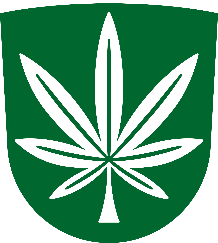 KANEPI VALLAVOLIKOGUMÄÄRUSKanepi									                  17.09.2020 nr 1-2/Kanepi Vallavolikogu 19.02.2019 määruse nr 2 „Saverna Avatud Noortekeskuse põhimäärus“ muutmineMäärus kehtestatakse kohaliku omavalitsuse korralduse seaduse§ 22 lõige 1 punkt 34, § 35 lõike 2, noorsootöö seaduse § 3 punkti 2 ja § 8 punkti 6 ja Kanepi valla põhimääruse § 27 lõike 5 alusel.§ 1.  Kanepi Vallavolikogu 19.02.2019 määruses nr 2 „Saverna Avatud Noortekeskuse põhimäärus“  tehakse järgmised muudatused:(1) § 1 lõiget 5 muudetakse ja sõnastatakse järgmiselt:„Noortekeskuse peamine tegevuspiirkond on Abissaare, Aiaste, Hauka, Kooli, Krüüdneri, Maaritsa, Mügra, Pikajärve, Pikareinu, Puugi, Saverna, Sirvaste, Sulaoja, Tiido, Valgjärve, Vissi, Krootuse, Ihamaru, Karilatsi, Prangli, Karaski, Piigaste, Palutaja, Häätaru, Tõdu, Tuulemäe, Veski ja Voorepalu külad.“(1) § 4 lõiget 1 muudetakse ja sõnastatakse järgmiselt:„(1) Noortekeskuse tööd juhib ja korraldab noortekeskuse juhataja, kelle kinnitab ametisse ja kellega sõlmib, muudab ja lõpetab töölepingu vallavanem või tema volitatud isik.“§ 2.  RakendussättedMäärus jõustub kolmandal päeval pärast Riigi Teatajas avaldamist.Kaido Kõivvolikogu esimeesSELETUSKIRIKanepi Vallavolikogu 17.09.2020 määruse eelnõule „Kanepi Vallavolikogu 19.02.2019 määruse nr 2 „Saverna Avatud Noortekeskuse põhimäärus“ muutmine“Kohaliku omavalitsuse korralduse seaduse (KOKS) § 6 lõike 3 punkti 2 kohaselt korraldab omavalitsusüksus neid kohaliku elu küsimusi, mis ei ole seadusega antud kellegi teise otsustada. Kanepi valla põhimääruse § 27 lõike 5 kohaselt otsustab hallatava asutuse põhimääruse, struktuuri ja koosseisu kinnitamine toimub volikogu poolt kehtestatud korras. Kanepi Vallavolikogu poolt kehtestatud Saverna Avatud Noortekeskuse põhimääruse § 10 kohaselt noortekeskuse põhimääruse kinnitab, muudab, täiendab ja tunnistab kehtetuks vallavolikogu.Käesoleva eelnõuga esitatakse ettepanek muuta Saverna Avatud Noortekeskuse põhimäärust. Kehtivas põhimääruses sätestatakse, et noortekeskuse tööd juhib ja korraldab Saverna Külakeskuse juhataja. Eelnõu kohaselt sõnastatakse eelnimetatud lõige järgmiselt: „§ 4 lg (1) Noortekeskuse tööd juhib ja korraldab noortekeskuse juhataja, kelle kinnitab ametisse ja kellega sõlmib, muudab ja lõpetab töölepingu vallavanem või tema volitatud isik.“ Muudatusega luuakse täiendav töökoht, Saverna Avatud Noortekeskuse juhataja. Laieneb ka noortekeskuse tööpiirkond endise Kõlleste valla külade arvelt. Praegu toimub Krootuse piirkonna noorsootöö Krootuse Külakeskuse juures tegutseva noortetoa kaudu, edaspidi hakkab noortetoa tööd korraldama Saverna Avatud Noortekeskuse juhataja. Muudatuse eesmärk on ühtlustada valla noortekeskuste tööd, muuta Saverna ja Kanepi noortekeskused omavahel võrreldavaks ning luua võimalused kindlapiiriliselt ja sisutihedalt noorsootööga tegeleda. Saverna Avatud Noortekeskuse juhataja töökoht täidetakse sisekonkurssi teel. Määrus jõustub kolmandal päeval pärast Riigi Teatajas avaldamist.Eelnõu koostaja: vallasekretäri abi Katrin SlunginEelnõu ettekandja: vallavanem Piret Rammul